О закреплении муниципальных общеобразовательных организаций за микрорайонами города31.01.2020УПРАВЛЕНИЕ ОБРАЗОВАНИЯАДМИНИСТРАЦИИ ГОРОДА НОВОШАХТИНСКАПРИКАЗНа основании статьи 67 Закона Российской Федерации от 29 декабря 2012 года № 273 «Об образовании в Российской Федерации», в соответствии с Порядком приёма граждан на обучение по образовательным программам начального общего, основного общего и среднего общего образования, утвержденным приказом Министерства образования и науки Российской Федерации от 22.01.2014 г. № 32.ПРИКАЗЫВАЮ:1.	Закрепить муниципальные общеобразовательные организации за  микрорайонами города согласно приложению № 1.2.	Признать утратившим силу приказ Управления образования Администрации города  от 31.01.2017   № 65 «О закреплении муниципальных общеобразовательных организаций за микрорайонами города».3.	Руководителям муниципальных общеобразовательных организаций обеспечить:1)	  прием заявлений в 1 класс:- с 1 февраля 2020 года – от граждан, проживающих на территории, закрепленной настоящим приказом;- с 1 июля 2020 года – от граждан, не зарегистрированных на территории, закрепленной настоящим приказом;      2) формирование контингента учащихся с учётом территорий, закрепленных настоящим приказом;       3)    постоянный учет и своевременное выявление детей, не обучающихся в образовательных организациях;      4) размещение настоящего приказа на официальном сайте образовательной организации не позднее 1 февраля 2020 года.4.	Контроль исполнения настоящего приказа оставляю за собой.Начальник  Управления  образования                                        Т.П. БахтиноваЕ.П.Стебловская2-51-60Приложение № 1МИКРОРАЙОН  МБОУ СОШ № 1Александрова	Комсомольская (нечетная с № 35)(четная с № 38)Комарова 	РеволюционнаяКлубный	СмоленскаяЭнтузиастов	АстраханскаяПерятинца	ТеатральныйСтахановская (от ул.Кирова)	УкраинскаяНеглинная 	Дзержинского (нечетная, четная)Первомайская (от ул. Кирова)	СвердловаКонноармейская (нечетная, четная)	Каменоломенная Летний 	УзкоколейнаяОбщественный 	 3 СентябряШмидта	Замкнутый Социалистическая (четная, нечетная)	Харьковская (№ 1 – 37)Ленина (№ 39 - № 57, № 36 - № 48)	КалининаГайдараПатриотическаяМИКРОРАЙОН  МБОУ СОШ № 3К. Маркса (1 – 56, кроме 1-5, 10,12,18,32-34,36,38,40,52,54,56) (нечетная, четная)  	Шахтная (1 – 20)Седова (кроме 1,4,9,11,13)	ВолгоградскаяК. Либнехта (2,4,6,8,10)	Д. БедногоЛомоносова (1 – 43)	ШаумянаЭнгельса (кроме 23,25,27,45)	Рабочая1-ая Опытная 2-ая Опытная	МеждупутнаяАлтайская	Профсоюзный пер.Авангардная	Комиссаровский пер.Новочеркасский пер.	Крылова (120 – 156)Разина (кроме 4,6,8,10)	Чувашский пер.В. Революции (1-41) (кроме 16,18,26,41)	Международная (34 – 153)Маяковского (1-38)	Анапская Ильича (1-49 до Крупской) (кроме 46,48)	Бассейная (кроме 2)	Северная (1 – 35)Гоголя (1 – 17)	СовхознаяЧайковского (1 – 45)	7- НоябряГазеты Правда (120 – 153)	Тургенева (1 – 13)Инженерный 	Подтелкова пер.(кроме 3-5)Ясная Поляна пер. (кроме 1)	Ермака (кроме 7,11,12,14)	Чехова (1 – 43)Ленинградская (86 – 163)	Лермонтова (1 – 33) Центральная (120 – 156)	ТаганрогскаяОктябрьский пер.Чаадаева (1 – 89)	Транспортная  (1 – 32)	Союзная	Трудовая (1- 34)	Привокзальная (1 – 74) (кроме 8б)	МИКРОРАЙОН  МБОУ СОШ № 4315 Мелитопольской Дивизии	Сквозная9 Мая	Аксайский пер.Амурская	Герцена пер.Авиационная	Партизанский пер.Бехтерева	Безопасный пер.Власть Советов	Цветной пер.ВойковаВолкова	Дружбы НародовХмельницкаяВоровского	ПерспективнаяГорлова	ПионерскаяГражданская	ПотемкинаЖуковского	РеспубликанскаяЗвездная	Спортивная Земнухова	ТельманаЗнамя Победы	ЧернышевскогоИндустриальная	ЩербаковаИнициативная	ЭлектровознаяКлары Цеткин 	Коллективная	Мечникова	Набережная	Надречная	Оборонная	Орджоникидзе	Батайский пер.	Халтурина пер.	Гризодубовой пер.	Короткий пер.	Светлый пер.МИКРОРАЙОН  МБОУ ООШ № 5Володарского	ПанфиловаМагистральная	ЭхохинаНовороссийская	МалаяРахманинова	БлагоеваБогораза	ДружнаяКоперника	ЦелиннаяСемашко	МаратаКаховка	ГрековаЮжная	ОвражнаяДоватора	БлижняяМосковская	ПетровскогоЧерняховского	Марии РасковойВолочаева	ЛинейнаяКаменный пер.	ФестивальнаяМИКРОРАЙОН  МБОУ СОШ №  7Ленинградская (до № 86)	Передовая Рылеева	ПрогрессивнаяФабричный	ДорожныйПромышленный	АлмазныйКурганный	НефтебазнаяКутузова	ЖелезнодорожнаяБородино	ВокзальнаяПожарского	ДинамитнаяКрылова (до № 120)	СтанционнаяРусская	Библиотечная2 Линия пер.	1 Поперечная3 Линия пер.	2 Поперечная4 Линия пер.	1 Тупик6 Линия пер.	Тимирязева7 Линия пер.	Красный пер.1 Пятилетка	Славный пер.2 Пятилетка	Ташкентская3 Пятилетка	РубинштейнаГазеты «Правда» (по № 120)	МенделееваДернова	Водный пер.Центральная	Бетховена4я Пятилетка	Кривоносова5е Декабря	КомитетскаяМеждународная (по № 33)	БестужеваПобеды	З. КосмодемьянскойРадищева	ЛевитанаЛихачева	РадиоМедведева	2 ПрогрессивнаяРоссийский пер.	3 ПрогрессивнаяКарпенко	4 Прогрессивная+ по мере заселения (застройки) п. Новомихайловкап.Новомихайловка	1-ая Линия пер.ТверскаяМИКРОРАЙОН  МБОУ СОШ №  8Харьковская 52 – 58, 58 Г, 58 И, 58 К,60-100.223, 227,229, 251, 253, 255, 257, 259, 261	БакинскаяДубовая40 лет Октября	Веселая (50-78.97-153.80-120,155-до конца, четная сторона с № 50, нечетная – с № 97)40 лет Советской Армии 	7-я ШахтерскаяЛесная	Стромкина (8-я Шахтерская)Прохладная	10-я ШахтерскаяМагаданская	ИвинаДемократическая	ПроизводственнаяСусанина	БульварнаяАйвазовского ( № 12)	ПушкинаНевский проспект	ФонтаннаяТихий пер.	МИКРОРАЙОН  МБОУ СОШ №  14Батурина	КороленкоВолгодонская	Чайковского (83.83а)Псковская	Можайского 1,3Новгородская	КузнецкаяДальневосточная	Рабоче - Крестьянская (четная сторона)Братский	Киевская (3.30,32.34)Депутатская	ЧапаеваМолодогвардейцев (с № 10 четная, нечетная) 	КубанскаяМайская	ДокучаеваТрудящихся	СибирскаяВернигоренко	Сельская1-я,2-я,3-я Барррикадная	ДружбыГуковская	НазаренкоВоронежская	АгрономическаяСуздальская	ОгороднаяРябиновая	ТракторнаяЭкономическая	СельскохозяйственнаяАртема	ТепличнаяЛобачесвского	ЩаденкоДимитрова	МИКРОРАЙОН  МБОУ СОШ №  16Микушкина	Побережная	Животноводческая	Крайняя	Плужная	Авсеева	Плодовая	Перова	Западная	Дальняя	МИКРОРАЙОН  МБОУ ООШ №  20Баумана	ДуханинаВоронихина	Знамя Шахтера пер.Михайлова	60 лет октябряГрибоедова	ОГПУ пер.Успенского	Севастопольская8 Марта	Енисейский тупик пер.Нечаева	СероваНежданная	Нерушимая (нечетная сторона)Одесская	ШостаковичаВладимирская	ЭлектрическаяМироновича	ОмскийСтепнаяКотовского пер.СвободнаяСпартака	МеждубалочнаяУральскаяМИКРОРАЙОН  МБОУ СОШ № 24Комсомольская – четная до № 38, нечетная до № 35	ГорняцкаяПолевая	Ленина проспект (четная до № 34, нечетная до 37)Ульянцева	БазарнаяКоминтерна	ОтечественнаяСоветская (кроме 11, 15, 17)	ФутбольнаяФизкультурная до ул. Кирова	ШоссейнаяКирова	Стадионный пер.Почтовый	Первомайская до ул. КироваФрунзе	Краснооктябрьская до ул. КироваПридорожная	ЯблочковаМухиной	СмоляныхСтахановская до ул. Кирова	МинутныйСадовая	БелышеваМИКРОРАЙОН  МБОУ СОШ №  25Айвазовского (с 1 до трассы)	ЛомоносоваБабушкина 	ЛазоВеселая  (1 – 87)	Лермонтова (34 – 96)Водопроводный пер.	Маяковского (с 39 до конца)Гастелло	Можайского (с 5 по 27 нечетная, кроме 13)Гоголя  (19 – 89)	Новикова-ПрибояГрессовская	ПичугинаДемократическая (четная сторона)	СуриковаЕрохина	Толбухина (с 7 по 52)Заводская	Технический пер.Землячки	ТолстогоИльича  (50 – 90) (кроме 51,53,55,57,59)	ТарасоваК. Либнехта  (нечетная, 12,14)	Тургенева (кроме 14,16)К. Маркса (60,62)	Р. ЛюксембургКубанская	ЩорсаКнижная	Чайковского (с 46 до конца, кроме 83,83а)Крупской ( 1 – 77)	Чехова (45 – 89)Куйбышева	Ясный пер.Космическая	Изотова пер.Краснофлотская	Щорса (кроме 19,21)Кирпичная	Авангардная	Кривошлыкова	Короленко (кроме многоэтажек, 9)	Лебедева (1 – 34)	МИКРОРАЙОН  МБОУ СОШ №  27Просвещения (нечетная)	ВодосборныйПетлякова	ЦЭММЦиолковского	ИнструментальныйГорноспасательный	НесветаевскаяАктивный	АнтрацитоваяШкольная	ДонскаяСов. Конституции	КарьернаяБайкальская	ВоликаХрящева	БайдуковаПархоменко	КлючеваяФурманова	УрицкогоНепобедимая	ПлиеваВатутина	КоммунальныйБереговая	СолнечныйМинаева	МясницкогоОктябрьская	Хлебозаводской пер.Н.Октябрьская	ЗеленыйЛопатина пер.	УрожайнаяВыгонный	ДекабристовВерещагина	МостовойБольшевитская	КропоткинаБугровой пер.	ИндивидуальныйБалочная	РечнаяВишневый пер.Письменского	МИКРОРАЙОН  МБОУ СОШ № 28Белорусская	ТуркменскаяДонбасская	ЦимлянскийБерезоваяКиевская	Косиора	Кораблевская	Листопадная	Молодогвардейцев 1 – 10	Нахимова	Парковая	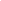 Джамбула	Плеханова	Привокзальная  (73 – 128)	Кленовая	Рабоче-Крестьянская (нечетная сторона)	Репина	Новая	Широкая	Волжский	Круговой	МИКРОРАЙОН  МБОУ СОШ № 31Павлова	Маресьева (неч. +26.28,20,34,36,38)	Кошевого 1 – 37	Ульянцева	Тюленина	Котовского	Пушкина	Лесная	Лазарева	Ушакова	Вавилова	Нерушимая (четная)	Морской	Магнитный	Славы	Р.Зорге (1 – 39,41,43,43а, 45,45а,47,49,49а,40  - 64) (четная), 66,70,72,74,76	Харьковская  (8,10,12.14,14а,16.18,20,22,26,26а,28,87-111, 93а,121,123,125,113,115,117,119,127,129,131,133,137,139,141,143,145)МешковаУльянова	Шишкина (1 – 16)	Зелинского	Малосадовая	Городская (1 – 44,46.48,50,52,54,56,58,60,62,64,74,86)	МИКРОРАЙОН  МБОУ СОШ №  34Ногина	ЧекалинаЮность Несветая	КотельниковаВиноградовых	ЭстонскаяЧеревичкина	КулибинаВосточная	ГорнаяЛуговая	ТаманянаОлимпийская	ВасилевскогоКатаева	ПоленоваОбуховой	КоненковаМуссы Джалиля	ЖелябоваМакарова	Римского-КорсаковаМеждугородная	ЧелюскинаКарбышева	МининаМолдавская	Д. ДавыдоваКурчатова	СерафимовичаПригородный	КасаткинаВеселый пер.	ГовороваВосточный	Моиса-ТорезаПерекрестный	БуденногоА. Грамши	МеркуловаЛавочкина	РыбалкоСоколова	Весниных пер.Литвинова26-ти Бакинских комиссаров	ЛатвийскаяМИКРОРАЙОН  МБОУ СОШ №  37Задорожная.22  км	СлавянскаяЖукова (1 – 52)	КузнецоваКовпака	ТухачевскогоПестеля	ЛуначарскогоАнтипова (1 – 109,2 – 144)	Бажова пер.Л. Шевцовой	Садовый пер.Железнякова	КамоАк. Королева	БаженоваГорняков	Строителей1-я Пролетарская (с1 – 25.2 – 36)	КраснодарскаяПогодина	ТалалихинаДержавина	КарамзинаКазанская	ГеологическийКарпова	НагорныйЯгодный	ВорошиловаЯрошенко	КраснопресненскийКрасина	Пржевальского	Ильюшина	Курская (1 – 145,2 – 98)	МИКРОРАЙОН  МБОУ ООШ №  38Степановская	1-ая Пролетарская (нечетная с № 27, четная с № 38)Коллонтай 	МикоянаНалбандяна	Курская (от 146, с 99)	Водострой	Казакова	Антипова (с 111, 146)	Жукова (от № 54)	Коммунистическая	Журавлева	Огарева	Муравьева	Матросова	Франко	Писарева	Моисеенко	Лаптева	Мясникова	Туполева	Суворова	2-я Пролетарская	МИКРОРАЙОН  МБОУ СОШ №  40Молодежная	МираАвтомобильная	ОреховаяЛозовой	БелинскогоКурортная	ГазетныйКавказская	КрымскийПроездной	НахичеванскийЗаслонова	Азовский пер.Кооперативная	МинскийШурфовая	ЛьвовскийВеликая Русь	БогураевскийСенная	ВильямсаКрасный проспект	КольцоваКрасноармейская	АрктическаяЭлеваторная	ЯрославскогоШляховая	ЩусеваРостовская	МорозоваКоммерческая	КрасногвардейскаяМичурина	СибиряковаБекетова	ШевченкоМаксима Горького	КоммунаровЧиха	КолхозныйДостоевского	ОчаковаЭнергетическая	ОстровскогоЛабинцева	НекрасоваГришина	СулиновскийСеченова	БелышеваIII Интернационал	ХребтовыйЧкаловаКазахстанскаяКультурная	ОльховскаяОтдельнаяСтаниславскогоЯсиноватаяМИКРОРАЙОН  МБОУ ООШ №  79Алексеева	ТольяттиСпортивный пер.Пирогова	ОсеннийГромовой	Стачки	Брестская	Багратиона	Ушинского	Рижская	Росси	Ткаченко	Осипенко	Абрикосовая	Ковалевской	Юбилейная	Привокзальный	24 «января» 2020 г. № 296г. Новошахтинск